Методическая разработка для фронтального логопедического занятия в подготовительной группе по теме «Дифференциация звуков [З] и [С]»Юркова Анастасия МихайловнаОбразовательное частное учреждение Международная гимназия инновационного цетра Сколково (ОЧУ МГ Сколково), город МоскваУчитель-логопед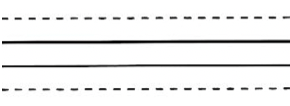 Подписи свою работуБукву З обведи в кружок, а букву С подчеркни.С   Э   З   О   Э   З   Ч   Н   Ь   Ю   З   Э   Е    Ц   С  Э   З   Т   О   Е   Х   Э   С    З    С    З   С   З   Э   И   Ь  З   С  Т  Н   С   Ю   О   Э    Э   З   С  С   Л   Н  Т   Б  ЭЗаштрихуй буквы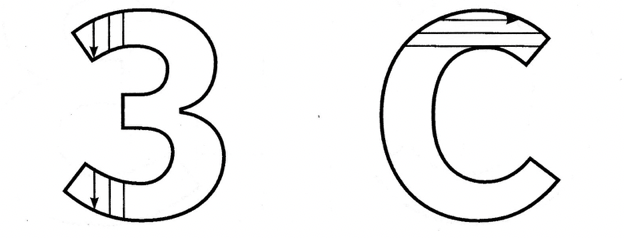 Вставь пропущенные слоги 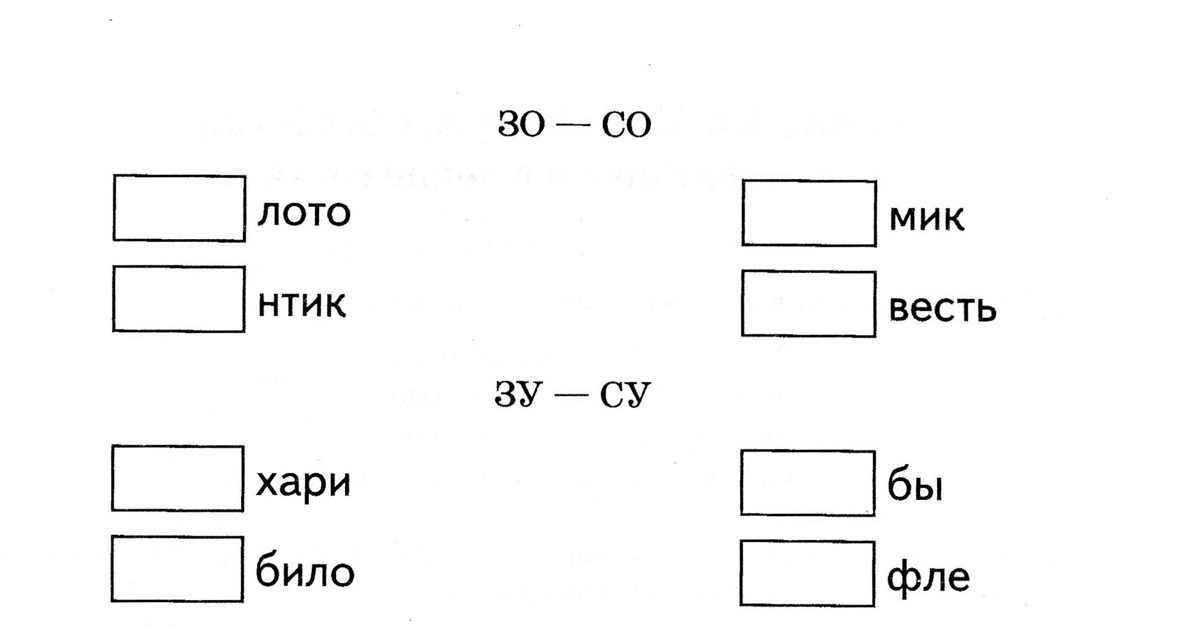 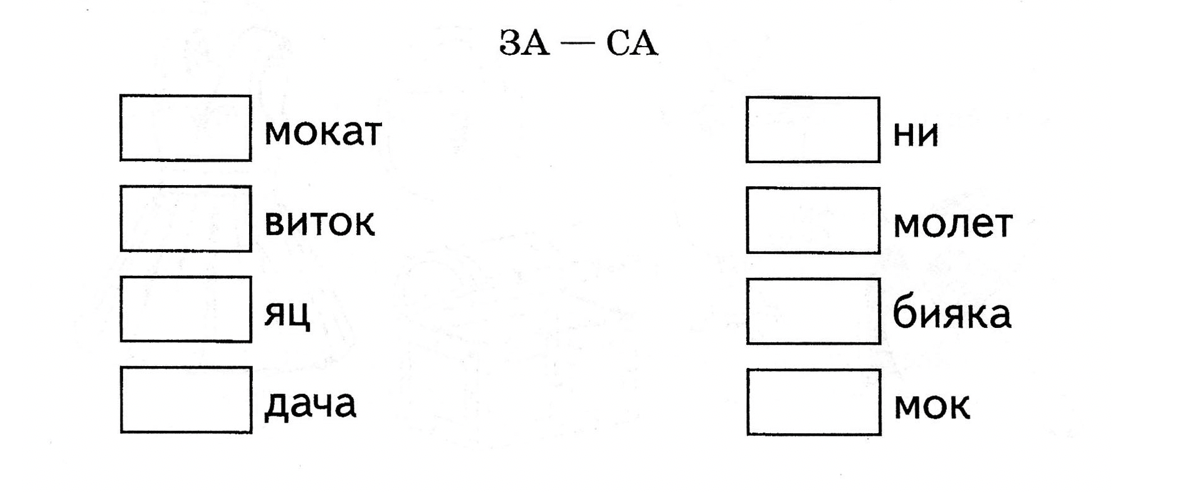 4.  Девочку зовут Лиза. Запиши в клеточки и раскрась звуковую схему слова. В имени девочки измени звук З на звук С и запиши, что получилось. Раскрась звуковую схему.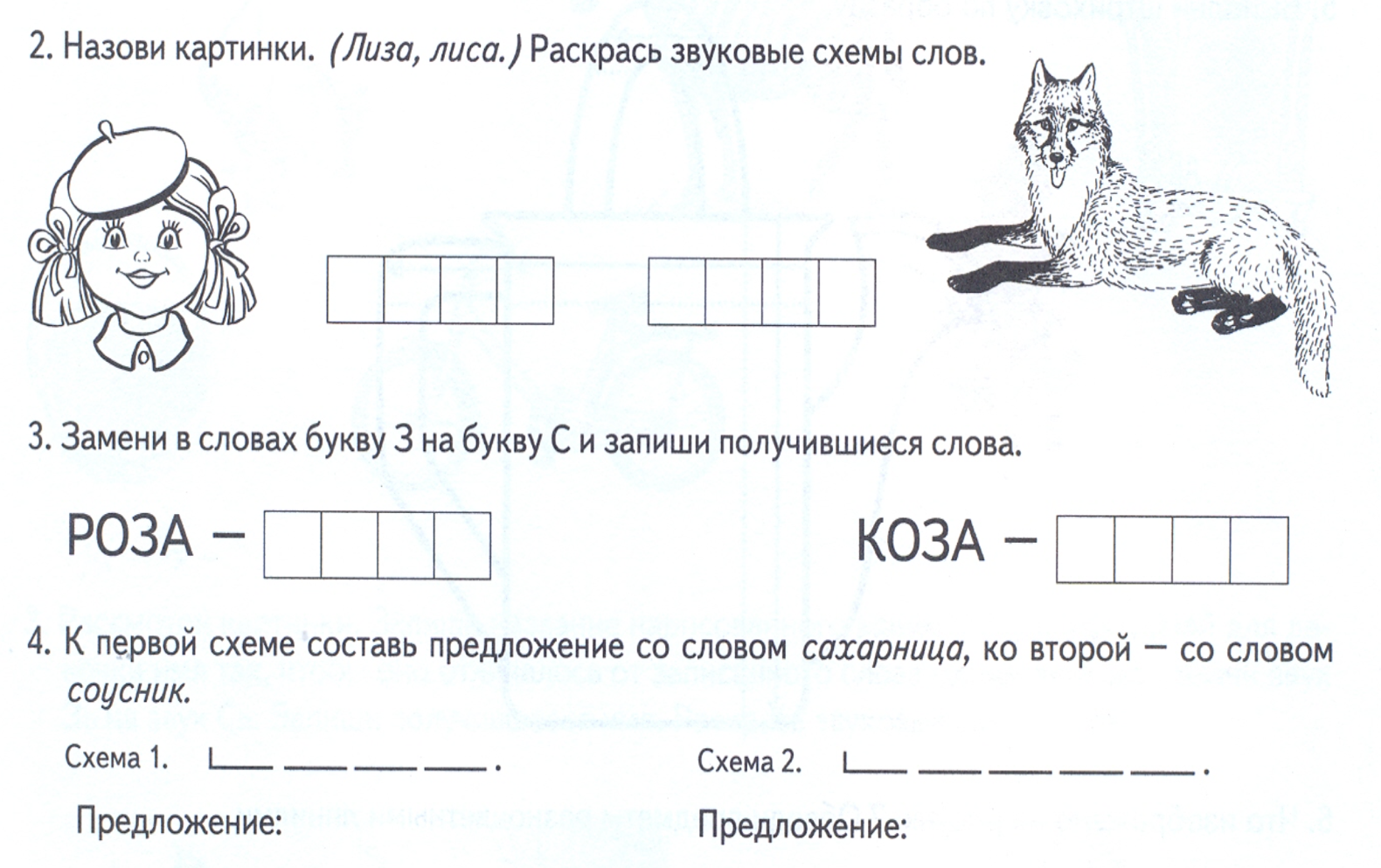 Замени в словах букву З на С и запиши, что получившиеся слова.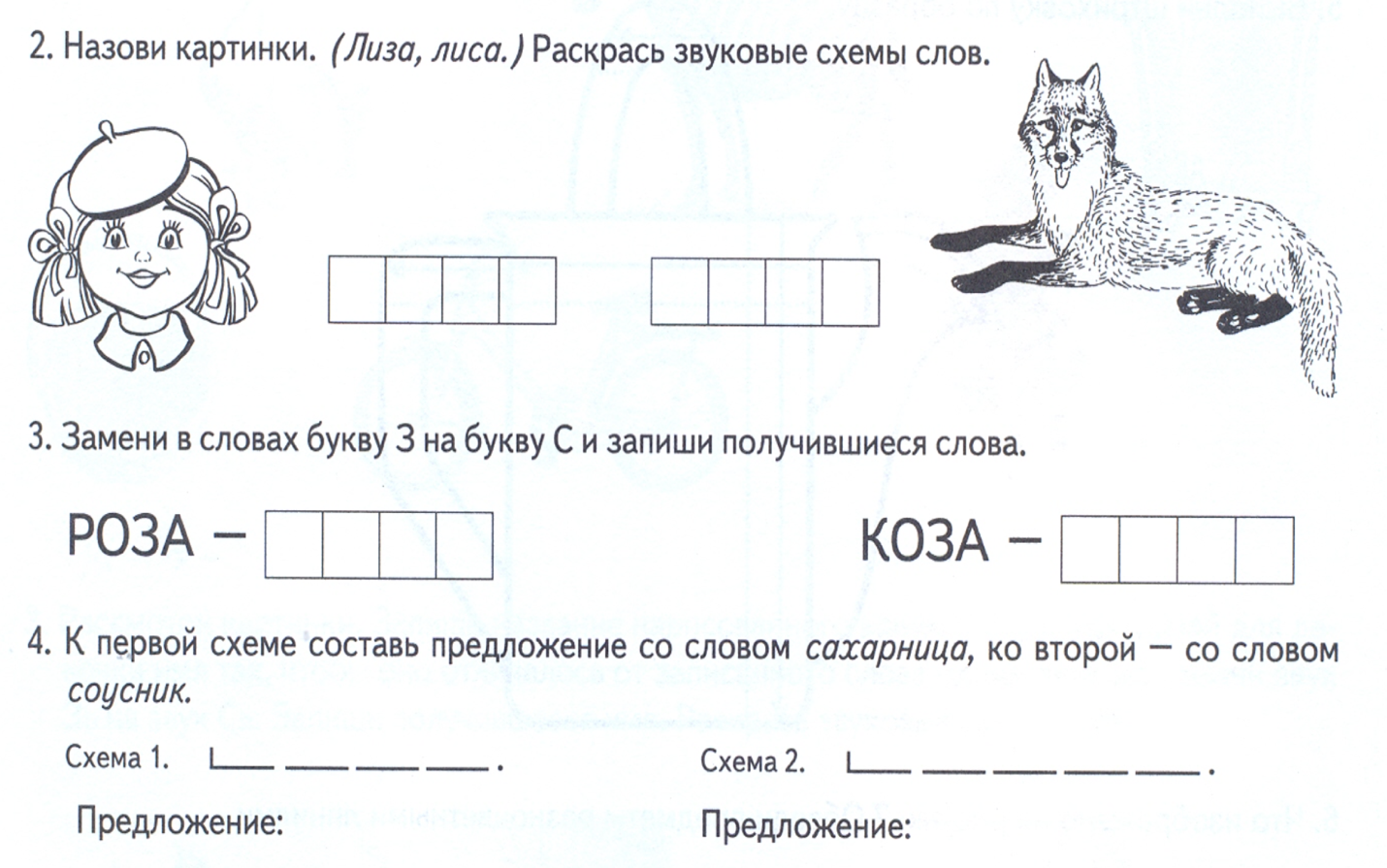 